                                  Министерство образования и науки РФ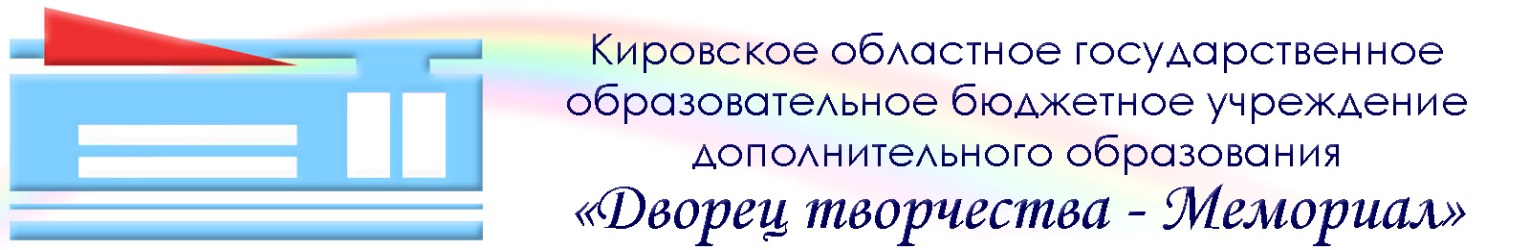                                 Министерство образования Кировской области                           Кировское областное государственное образовательное                           бюджетное учреждение дополнительного образования -                                «ДВОРЕЦ ТВОРЧЕСТВА – МЕМОРИАЛ»   http://www.dvorecmemorial.ru                                           610035, г. Киров, ул. Сурикова, 21   e-mail: DvorecMemorial@yandex.ru                  тел.: (8332) 63-34-84, 57-15-91; факс: (8332) 57-28-0821.10. 2022 г.                                                           ИНФОРМАЦИОННОЕ ПИСЬМОо проведении межведомственной научно-практической конференции«Диагностика, профилактика и коррекция кризисных состояний личности»(28 октября 2022 г.)Областное методическое объединение арт-терапевтов г. Кирова и Кировской области при КОГОБУ ДО «Дворец творчества – Мемориал» и  Волго-Вятский институт (филиал) университета имени О.Е. Кутафина проводят межведомственную научно-практическую конференцию «Диагностика, профилактика и коррекция кризисных состояний личности». Конференция пройдет в рамках проекта «Скажи жизни «Да» и согласно Плану деятельности ОМО арт-терапевтов на 2022-2003 учебный год.Цель. Конференция проводится с целью обсуждения актуальных проблем психологической помощи личности в условиях современного мира, связанных с острыми эмоциональными переживаниями и расстройствами, а так же для повышения профессиональной компетентности практических психологов.Участники. К участию в семинаре приглашаются:- практические психологи областного методического объединение арт-терапевтов г. Кирова и Кировской области;- психологи образовательных и медицинских учреждений; организаций социальной защиты населения и УМВД г. Кирова и Кировской области;- психологи-участники лаборатории Института развития образования Кировской области, работающей над проблемой оказания психологической помощи несовершеннолетним суицидентам в образовательных организациях;- преподаватели и студенты вузов, обучающиеся по психологическим специальностям.В программе:- Мастер-класс «Фазы кризиса и их преодоление», Печенкин А.А., руководитель ООО «Психологическая помощь» (г. Киров)- Мастер-класс «Переживая сложные времена» (как сохранить психическое здоровье в период неопределенности), Щербина В. В., психолог частного кадетского колледжа «Север»;- Презентация технологии «Прогнозирование дискретного поведения на основе результатов скрининговой диагностики», Комлев В.А., кандидат психологических наук, доцент кафедры криминологии и уголовного права Волго-Вятского института (филиала) Университета имени О.Е. Кутафина (МГЮА);   - Представление опыта и результатов исследования «Анализ степени деструктивности аккаунтов несовершеннолетних в соцсетях», Стужук Иван Геннадьевич, студент 2 курса Волго-Вятского института (филиала) МГЮА имени О.Е. Кутафина (МГЮА);-  Представление опыта психологической практики с суицидентами, команда психологов УФСИН; - Презентация технологии «Профилактика скулшутинга», Соловьева Э.Р., педагог-психолог «Вятского многопрофильного лицея», руководитель ГМО педагогов-психологов и социальных педагогов города Вятские Поляны и команда психологов ГМО г. Вятские Поляны, Шишкина С. Ю.,   педагог-психолог высшей категории «Вятского многопрофильного лицея»; Овсянникова С. О., социальный педагог «Вятского многопрофильного лицея»; Поздина О. В., педагог-психолог МКОУ «Лицея с кадетскими классами имени Г.С. Шпагина», Дресвянникова А. Л.,  педагог-психолог МКОУ гимназии г. Вятские Поляны. Обращаем внимание выступающих: порядок выступлений может быть изменен.Форма проведения конференции - очная с использованием дистанционного участия спикеров по одному из направлений. Конференция носит выраженный практикоориентированный характер с преимущественным использованием мастер-классов, процедур обмена опытом в области практической психологии, презентаций лучших практик в области диагностики, профилактики и психологического консультирования.Время. Конференция состоится 28 октября 2022 года. Регистрация с 8.30. Начало конференции с 9.00.Адрес.  Волго-Вятский институт (филиал) Университета имени О.Е. Кутафина (МГЮА), г. Киров, ул. Ленина, 99, аудитория А-301.Заявки на участие. Заявки на участие обязательны и принимаются на электронную почту  kudinovasv@rambler.ru в свободной форме.Директор  КОГОБУ ДО«Дворец творчества - Мемориал»                                          Ж.В. Родыгина